Dr Seuss Reading ClubT.E.A.C.H. CleburneInstructor: Brook Deaton817.888.4036| musicteachcleburne@gmail.comClasses held on Wednesday’s, 12:30-1:30pm at Bethel Temple CleburneElementary kiddos: Let’s have fun with a guided reading club that strives for mastery in literacy and reading comprehension. We will read a different Seuss book each week and have phonetics, sight words, crafts, and snacks for each book! Specifically formulated for grades PreK-3rdList of books to purchase or rent from local library:Letters & PhonicsABCHop on PopBeginner ReadingCat in the HatFox in SocksNumbersDr Seuss’ 1, 2, 3Ten Apples Up on TopOnset, Rime, Silent EGreen Eggs & HamOne Fish, Two FishI Can Read with My Eyes Shut HolidayHow the Grinch Stole ChristmasHome For ChristmasHurray for TodayAnimals Hark a SharkIs a Camel a MammalFine Feathered FriendsA Tale About TailsEarth DayThe LoraxOh Say Can You SeedWhat’s the Weather TodaySocial Studies One Vote, Two VotesOne Cent, Two CentDue at registration:$50 semester supply fee$70 registration fee (this covers August & December tuition) Monthly tuition: $70 due on the first Wednesday of the month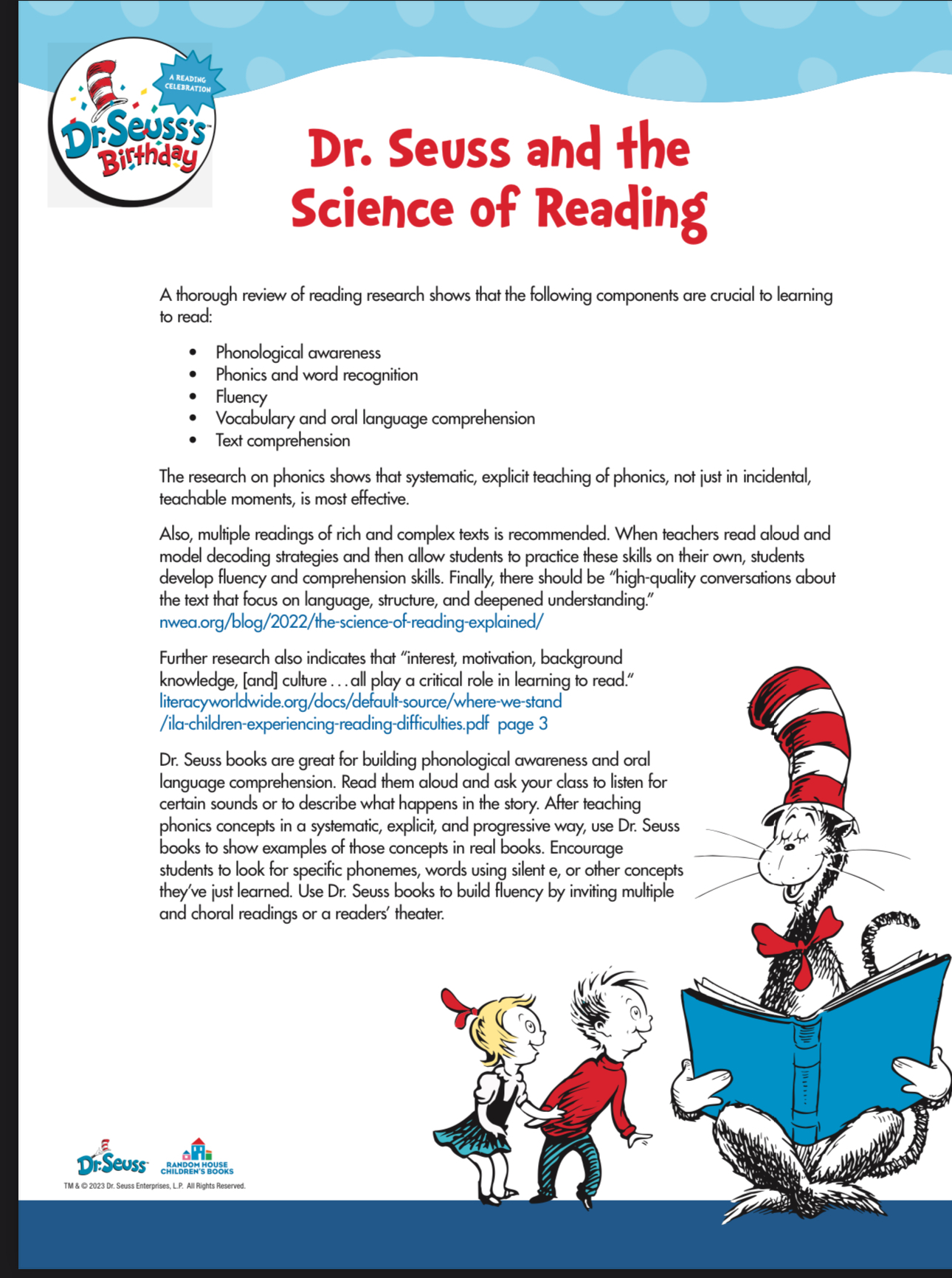 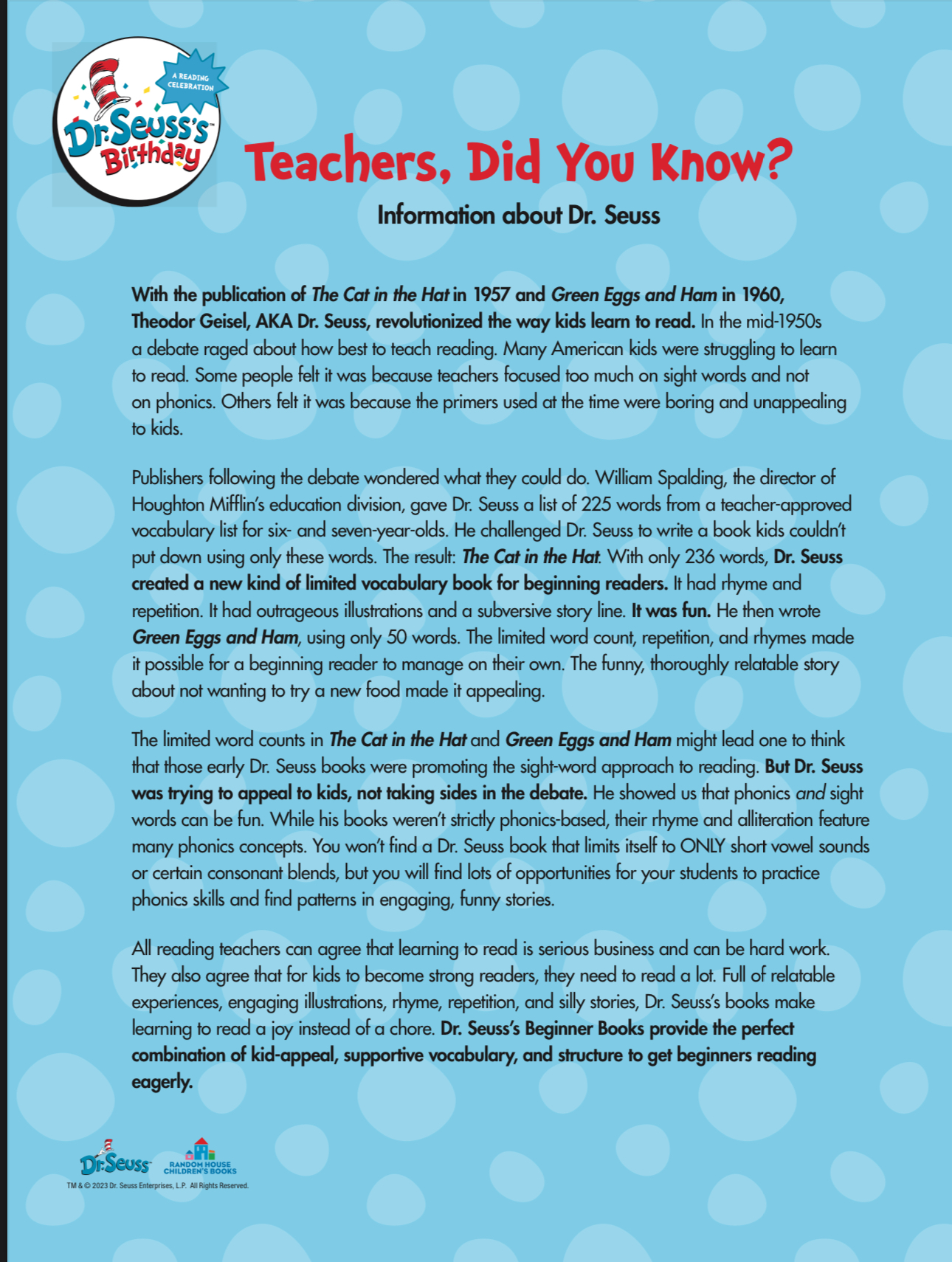 